I See a HeroShauna EdwardsDid you dream 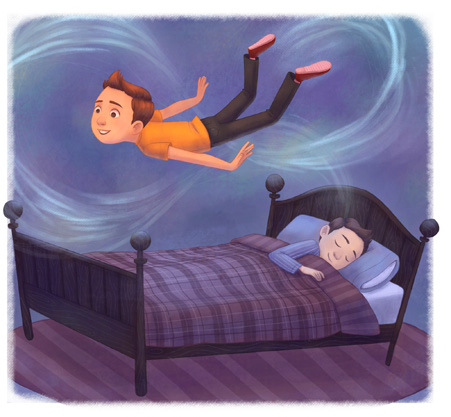 You’d be a hero some dayWho would grow up 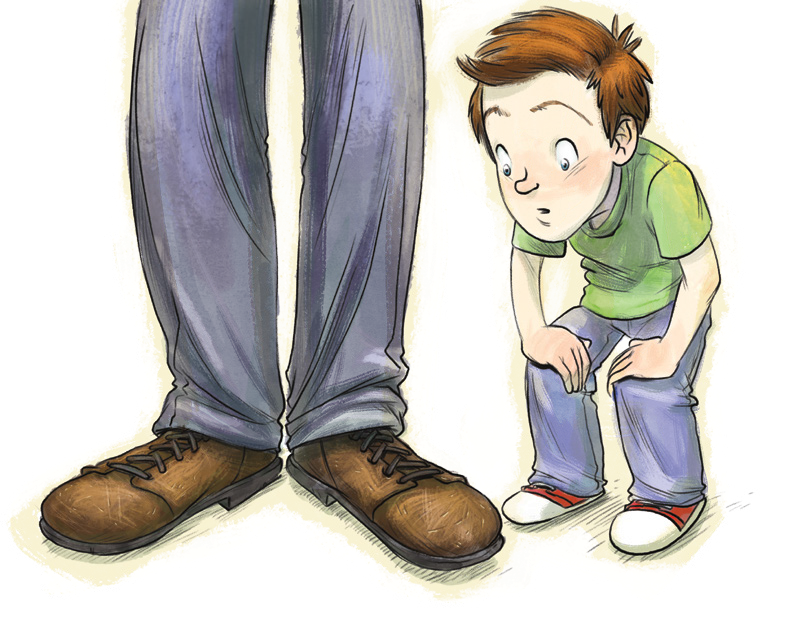 And change the world some way?Well the world 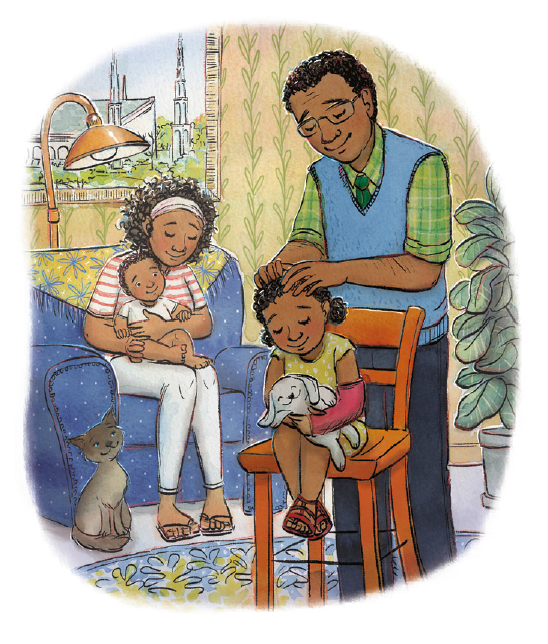 You’ve changed is mineIt’s true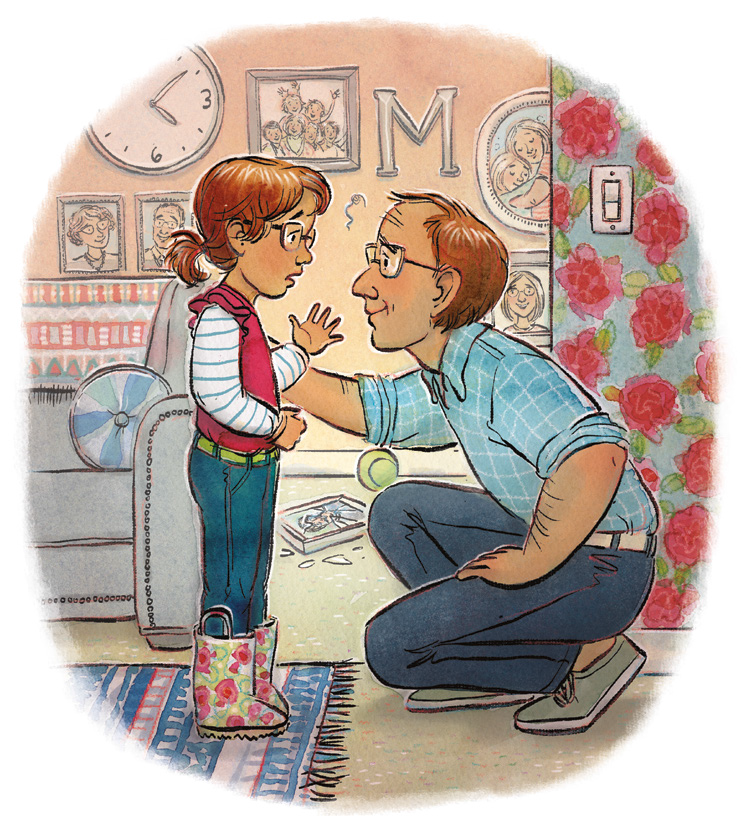 And I wish you could see 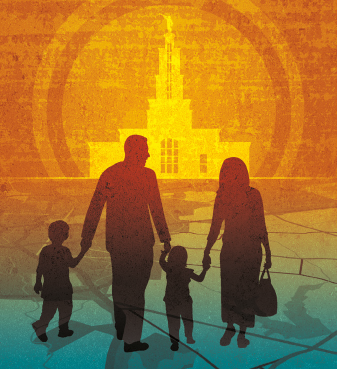 Who I see in youI see a hero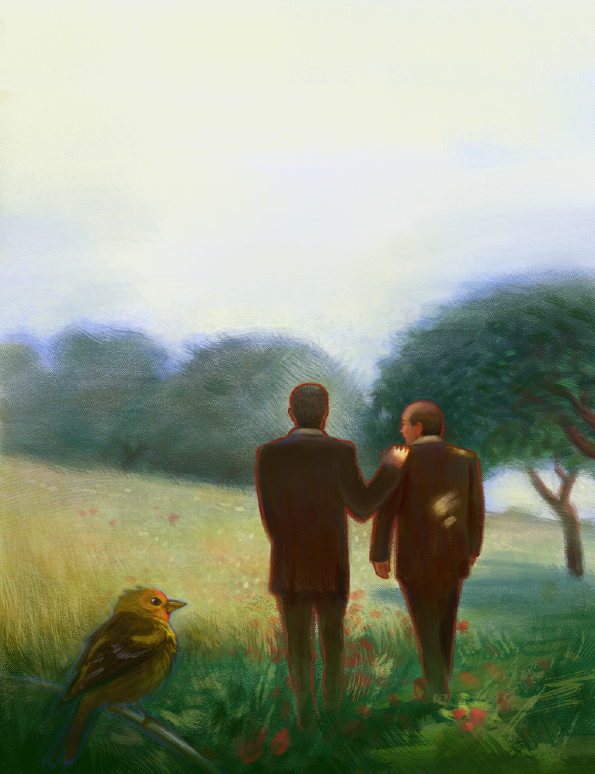 I see a lightLiving by faith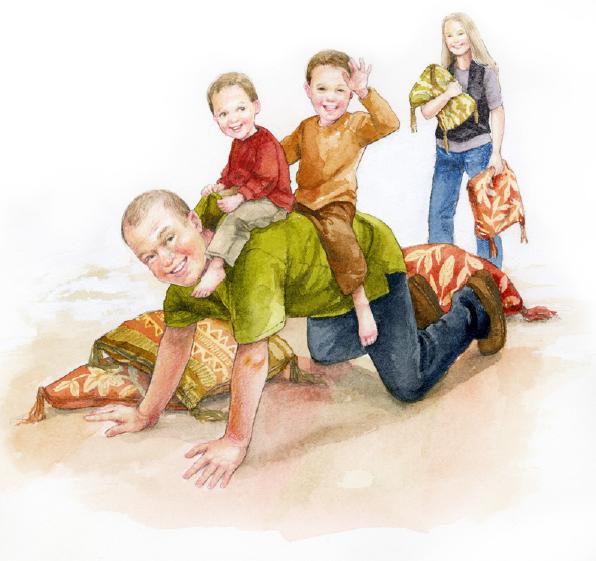 Ev’ry day by my sideI see a hero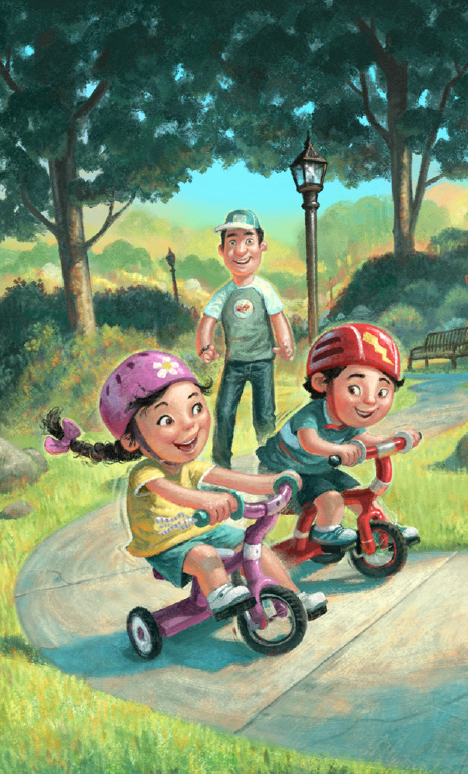 I see a starShowing the way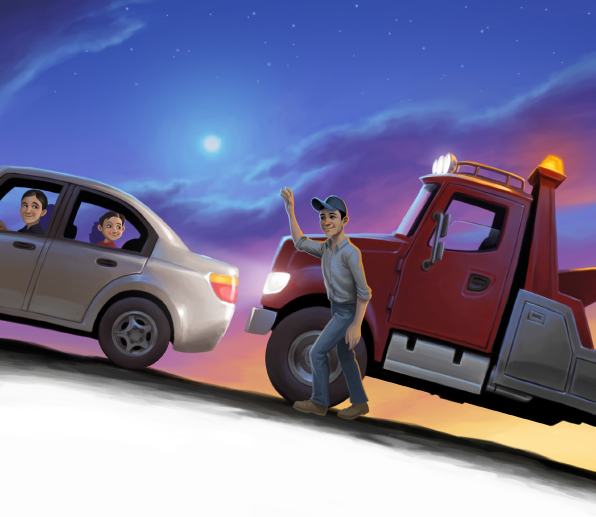 Just by being who you areBest of all I see who I hope to be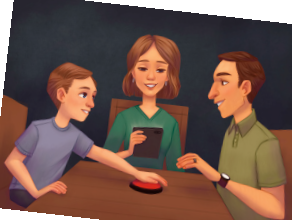 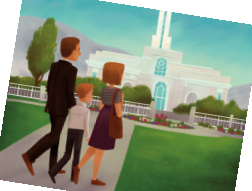 A hero like you are to meEv’ry truth you teach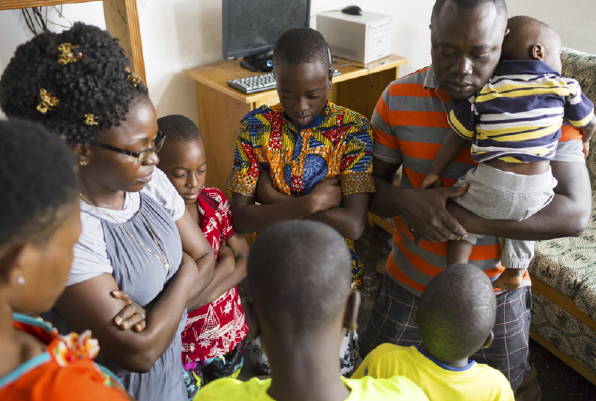 The prayers that you sayThey will never be lost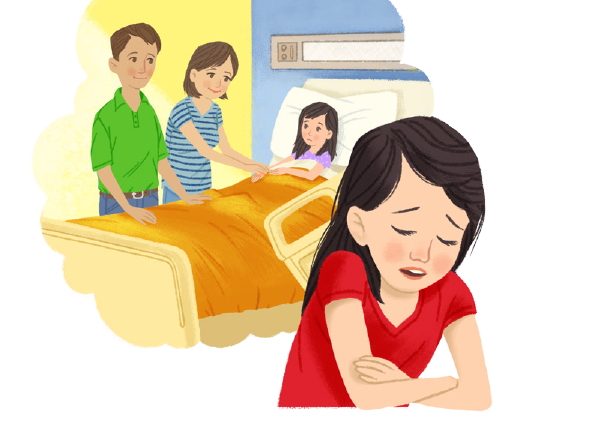 Or fade awayAll the hours you spend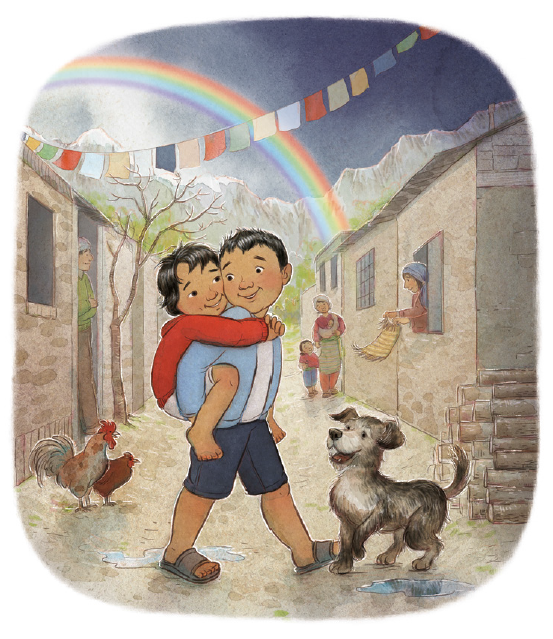 Just being my friendAre heroic and brave 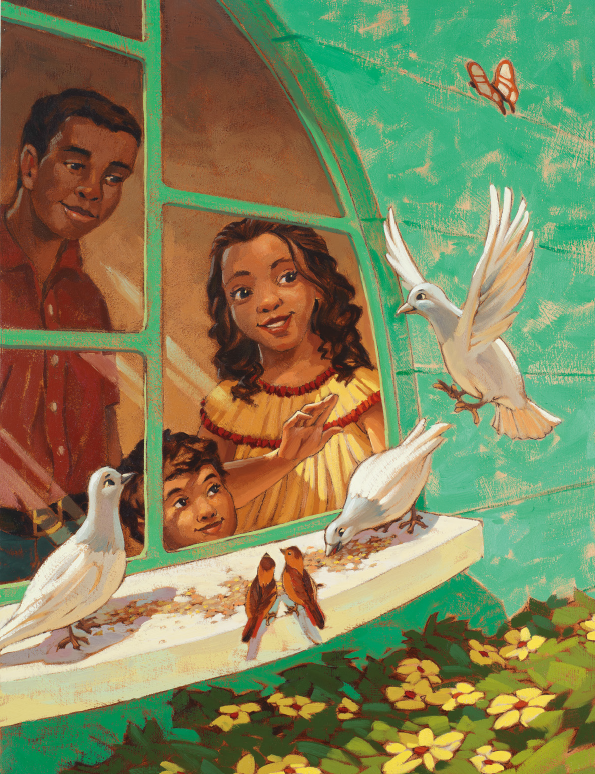 In ev’ry wayI see a hero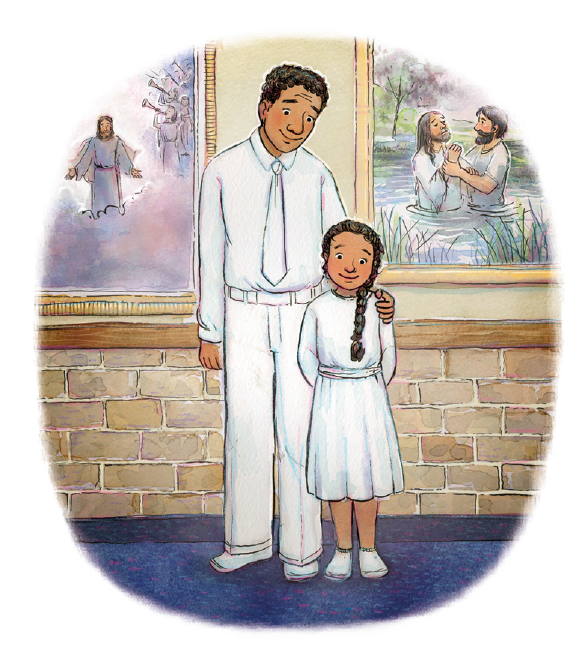 I see a lightLiving by faith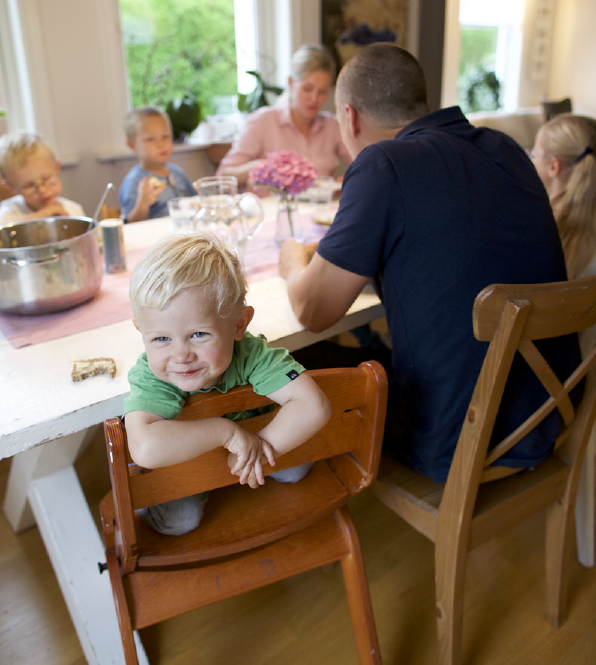 Ev’ry day by my sideI see a hero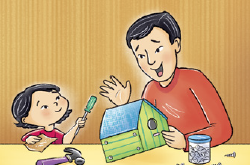 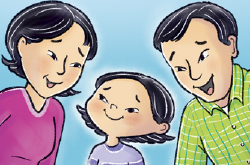 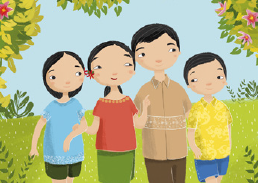 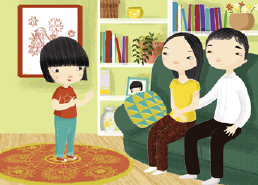 I see a starShowing the way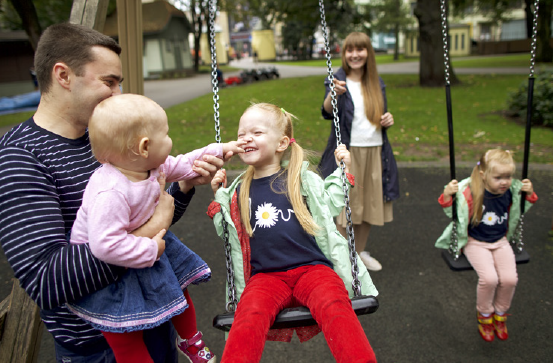 Just by being who you areBest of all I see who I hope to be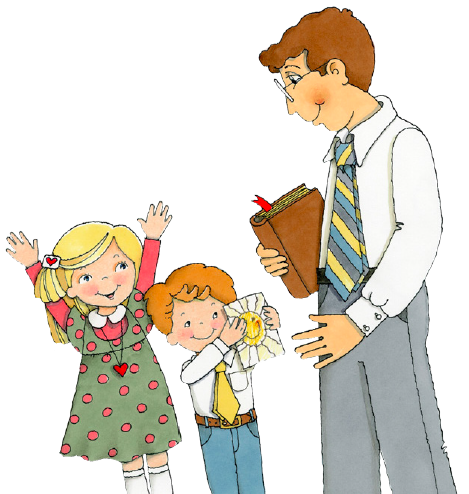 A hero like you are to meOh you are a hero to me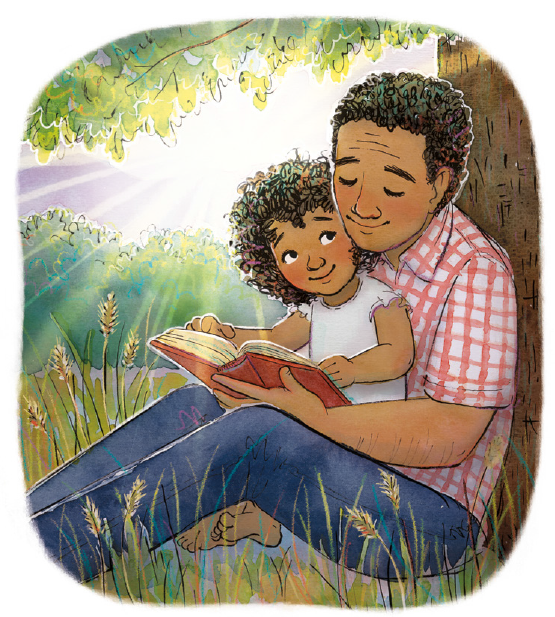 